4e  QUIZT ’ET       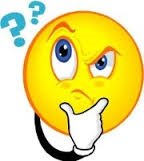 Verwacht je niet aan een klassieke encyclopedische ‘ik-weet-meer-dan-alle-anderen ‘ kwis . Het wordt een gevarieerde kwis rond een aantal thema’s. Iedereen kan meedoen en het is in de eerste plaats de bedoeling dat we  een fijne avond beleven.Practisch:*kwisploegen van maximum 4 personen*voorinschrijving € 10 per ploeg*minimum 10 / maximum 15 ploegenprijzen in natura (geen geldprijzen)ALTIJD PRIJS !!!!!Graag voor 04 maart 2020  uw deelname melden via denisevandermeiren52@gmail.com of via  ☏ 058 51 90 94voorafbetaling: Vrijzinnig Huis Koksijde                         BE 81 0012 6878 1824                         Met vermelding : 4e QUIZT ‘ET                                         + naam  kwisploegOok zij die niet deelnemen aan het spel maar van de gezellige sfeer en van de spanning willen meegenieten, kunnen gedurende het spel rustig een drankje nuttigen aan de bar.   